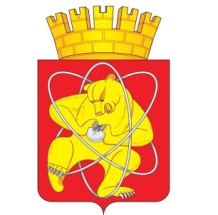 Городской округ
«Закрытое административно – территориальное образование Железногорск Красноярского края»АДМИНИСТРАЦИЯ  ЗАТО  г. ЖЕЛЕЗНОГОРСК ПОСТАНОВЛЕНИЕ09.11.2021                                                                                                                               2098г. ЖелезногорскО внесении изменений в постановление Администрации ЗАТО г. Железногорск от 08.05.2014 № 903 «Об утверждении административного регламента Администрации ЗАТО г. Железногорск по предоставлению муниципальной услуги “Оказание финансовой поддержки субъектам малого и (или) среднего предпринимательства, осуществляющим приоритетные виды деятельности”»В соответствии с Федеральным законом от 06.10.2003 № 131-ФЗ «Об общих принципах организации местного самоуправления в Российской Федерации», Федеральным законом от 27.07.2010 № 210-ФЗ «Об организации предоставления государственных и муниципальных услуг», Федеральным законом от 24.07.2007 № 209-ФЗ «О развитии малого и среднего предпринимательства в Российской Федерации», постановлением Администрации ЗАТО г. Железногорск от 01.06.2018 № 1024 «Об утверждении Порядка разработки и утверждения административных регламентов предоставления муниципальных услуг», Уставом ЗАТО Железногорск,ПОСТАНОВЛЯЮ:1. Внести в постановление Администрации ЗАТО г. Железногорск от 08.05.2014 № 903 «Об утверждении административного регламента Администрации ЗАТО г. Железногорск по предоставлению муниципальной услуги “Оказание финансовой поддержки субъектам малого и (или) среднего предпринимательства, осуществляющим приоритетные виды деятельности”» следующие изменения:1.1. В приложении № 1 к постановлению:1.1.1. В разделе 2 «Стандарт предоставления муниципальной услуги»:1.1.1.1. В подразделе 2.4:1) в абзаце первом слова «не более 72 рабочих дней» заменить словами «не более 70 рабочих дней»;2) в абзаце втором слова «не более 87 рабочих дней» заменить словами «не более 85 рабочих дней».1.1.1.2. В подразделе 2.6:1) в пункте 2.6.5:- подпункт «а» подпункта 10 изложить в новой редакции:«а) для родителей в возрасте до 35 лет включительно, воспитывающих несовершеннолетних детей (ребенка), родителя в возрасте до 35 лет в неполной семье, воспитывающего несовершеннолетних детей (ребенка):- копия паспорта гражданина Российской Федерации;- копия свидетельства об усыновлении ребенка, либо копия выписки из решения об установлении над ребенком опеки;»;- абзац третий подпункта «б» подпункта 10 изложить в новой редакции:«- копия свидетельства об усыновлении ребенка, либо копия документа, подтверждающего установление опеки, попечительства над ребенком-инвалидом (договор об осуществлении опеки или попечительства либо акт органа опеки и попечительства о назначении опекуна или попечителя);»;2) в пункте 2.6.6:- после подпункта 4 дополнить подпунктом 5 следующего содержания:«5) сведения об актах гражданского состояния, содержащиеся в Едином государственном реестре записей актов гражданского состояния, подтверждающие отношение заявителя (учредителя заявителя) к категории приоритетной целевой группы, определенной подпунктом «а», подпунктом «б» пункта 1.2.2 настоящего Регламента.»;- после абзаца седьмого дополнить абзацем следующего содержания:«Документы, указанные в подпункте 5 настоящего пункта, предоставляются Заявителем в виде копий свидетельств о рождении, о заключении брака, о расторжении брака, о смерти.»;3) в пункте 2.6.8:- после подпункта 5 дополнить подпунктом 6 следующего содержания:«6) сведения об актах гражданского состояния, содержащиеся в Едином государственном реестре записей актов гражданского состояния, подтверждающие отношение заявителя (учредителя заявителя) к категории приоритетной целевой группы, определенной подпунктом «а», подпунктом «б» пункта 1.2.2 настоящего Регламента.»;- в абзаце седьмом слова «в подпунктах 1-3, 5» заменить словами «в подпунктах 1-3, 5, 6»;- после абзаца восьмого дополнить абзацем следующего содержания:«Документы, указанные в подпункте 6 настоящего пункта, предоставляются Заявителем в виде копий свидетельств о рождении, о заключении брака, о расторжении брака, о смерти.».1.1.2. В разделе 3 «Состав, последовательность и сроки выполнения административных процедур, требования к порядку их выполнения, в том числе особенности выполнения административных процедур в электронной форме, а также особенности выполнения административных процедур в многофункциональных центрах»:1.1.2.1. В подпункте 1 пункта 3.2.2 подраздела 3.2 после абзаца восьмого дополнить абзацем следующего содержания:«Запрос документа, указанного в подпункте 6 пункта 2.6.8 настоящего Регламента, формируется и направляется в электронной форме с использованием государственной информационной системы Красноярского края «Региональная система межведомственного электронного взаимодействия «Енисей-ГУ».».1.1.2.2. В подразделе 3.4:1) в абзаце четвертом пункта 3.4.2 слова «не более 22 рабочих дней» заменить словами «не более 20 рабочих дней» и слова «не более 27 рабочих дней» заменить словами «не более 25 рабочих дней»;2) абзац пятый пункта 3.4.3 исключить.1.1.2.3. В пункте 3.5.2 подраздела 3.5:1) абзацы четвертый – шестой подпункта 2 исключить;2) в абзаце втором подпункта 3 слова «не более 16 рабочих дней» заменить словами «не более 15 рабочих дней».1.1.2.4. В подразделе 3.7:1) в абзаце третьем пункта 3.7.2 слова «не более 22 рабочих дней» заменить словами «не более 20 рабочих дней»;2) абзац пятый пункта 3.7.3 исключить.1.1.2.5. В подразделе 3.8:1) в абзаце шестом пункта 3.8.2 слова «не более 43 рабочих дней» заменить словами «не более 41 рабочего дня»;2) абзац пятый пункта 3.8.3 исключить.1.1.2.6. В пункте 3.9.4 подраздела 3.9 после абзаца девятого дополнить абзацем следующего содержания:«- сведений об актах гражданского состояния, содержащихся в Едином государственном реестре записей актов гражданского состояния, подтверждающих отношение заявителя (учредителя заявителя) к категории приоритетной целевой группы, определенной подпунктом «а», подпунктом «б» пункта 1.2.2 настоящего Регламента.».2. Управлению внутреннего контроля Администрации ЗАТО г. Железногорск (Е.Н. Панченко) довести настоящее постановление до сведения населения через газету «Город и горожане».3. Отделу общественных связей Администрации ЗАТО г. Железногорск (И.С. Архипова) разместить настоящее постановление на официальном сайте городского округа «Закрытое административно-территориальное образование Железногорск Красноярского края» в информационно-телекоммуникационной сети «Интернет».4. Контроль над исполнением настоящего постановления оставляю за собой.5. Настоящее постановление вступает в силу после его официального опубликования.Глава ЗАТО г. Железногорск							И.Г. Куксин